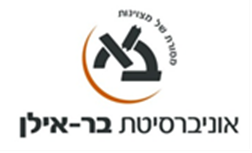 תאריך עדכון: מאי 2019תלמודה של ארץ ישראל 10-067-01המרצה: פרופ' לייב מוסקוביץסוג הקורס: שיעור מ תוקשבשנת לימודים: תש"פ            סמסטר:  שנתי                 היקף שעות: 2 ש"ש אתר הקורס באינטרנט: lemida.biu.ac.ilא.  מטרות הקורס ותוצרי למידהמטרת הקורס (מטרות על / מטרות ספציפיות): מטרת הקורס היא לתת מבוא כללי לתלמוד הירושלמי. במסגרת הקורס יידונו שאלות היסוד הנוגעות לתלמוד הירושלמי – בירור התהוותו ועריכתו, יחסו למקורותיו ומקבילותיו, ודרך הלימוד המשתקפת בו, תולדות לימודו במשך הדורות, ודרך הטיפול בבעיותיו הטקסואליות והפרשניות, וכל זאת מתוך הכרת כלי העזר המרכזיים המשמשים לחקר הירושלמי, הנמדת נוסחו ופרשנותו. כל יחידת לימוד תכלול חומרי רקע כלליים על התופעות שיידונו, ובמידת האפשר, טקסטים ללימוד הממחישים את התופעות שנידונו בחומרי הרקע. תוצרי למידה: הכרת עריכת הירושלמי ויחסו למקורותיו ומקבילותיו; הכרת עדויות הנוסח המרכזיות של התלמוד, ישירות ועקיפות, והדרך להשתמש בהן להעמדת נוסח מדויק של הירושלמי; הכרת פרשני הירושלמי ומהדורותיו העיקריים במשך הדורות וערכם מבחינה טקסטואלית ופרשניות; הכרת היקף הירושלמי וחלקיו השונים; הכרת ספרות העזר העיקרית לחקר הירושלמי.ב. תוכן הקורס רציונל, נושאים: הקורס מורכב מלימוד יחידות מקוונות העוסקות בשאלות המרכזיות הנוגעות לחקר הירושלמי, העמדת נוסחו ופרשנותו. יחידות הקורס מספקות היכרות כללית עם הירושלמי, וכן קביעת הדרכים להתמודדות עם הקשיים הטקסטואליים והפרשניים האופייניים לתלמוד זה. במסגרת יחידות הקורס יתוודעו התלמידים לעמדותיהם של גדולי החוקרים בנוגע לשאלות היסוד הקשורות לחקר הירושלמי.מהלך השיעורים: הקורס כולל עשרים ושש יחידות לימוד המורכבות מחומרי לימוד ומטלות המבוססות על לימוד חומרים אלו. המטלות – מבחנים אמריקאיים מקוונים – נועדו לעזור לסטודנטים בסיכום החומר והבנתו והדגשת הנקודות העיקריות שבו. כמו כן הם מאפשרים הן לסטודנטים והן למרצה לבדוק עד כמה אכן נקלט והובן החומר שביחידות של הקורס.   תכנית הוראה מפורטת לכל השיעורים: יחידה 1 – רקע כללי א (שמות הירושלמי, הישיבות בארץ ישראל בתקופת האמוראים, מקום חיבור הירושלמי, רקע היסטורי בקשר לתקופת אמוראי א"י, היקף הירושלמי) יחידה 2 – רקע כללי ב (לשון הירושלמי ומונחיו, כלי עזר)יחידה 3 – התהוות הירושלמי ועריכתו א (חכמי הירושלמי העיקריים, דורות החכמים, זמן החתימה) יחידה 4 – התהוות הירושלמי ועריכתו ב (גורמי החתימה וטיב עריכת התלמוד) יחידה 5 – מהדורות מודפסות של הירושלמי יחידה 6 – פרשני הירושלמייחידה 7 – מקורות הירושלמי א (משנה; תוספתא וברייתות; מדרשי הלכה)יחידה 8 – מקורות הירושלמי ב (חומר אגדי)יחידה 9 – הבבלי והירושלמי א – חומר אמוראי משותף, דמיון והבדלים (התלמודים כמכלול, סוגיות שלמות)יחידה 10 – הבבלי והירושלמי ב – חומר אמוראי משותף, דמיון והבדלים (מימרות)יחידה 11 – דרך הלימוד של הירושלמי לעומת הבבלי (סוגיית ביצה שנולדה ביום טוב, נלמדה בכיתה)יחידה 12 – התפשטות הירושלמי א (גאונים וראשונים חכמי ספרד)יחידה 13 – התפשטות הירושלמי ב (ראשונים – חכמי אשכנז, איטליה ופרובנס; 'ספר הירושלמי')יחידה 14 – תופעות טקסטואליות בירושלמי (טעויות סופרים; טיב מסורת הנוסח של הירושלמי)יחידה 15 – עדי הנוסח של הירושלמי – כתב יד ליידןיחידה 16 – עדי הנוסח של הירושלמי – כתבי יד אחרים (רומי, אסקוריאל, קטעי גניזה, שקלים נוסח ב', דפוס ונציה של מס' הוריות)יחידה 17 – סוגיות מקבילות בירושלמי א (אופי ההעברות בסוגיות מקבילות, מסורת הנוסח של סוגיות מקבילות, סיבות ונסיבות להעברתן של מקבילות, בירור ההקשרים הספרותיים המקוריים של סוגיות שהועברו)יחידה 18 – סוגיות מקבילות בירושלמי ב (גר"שים וגופים זרים)יחידה 19 – סוגיות מוחלפות בירושלמייחידה 20 – ירושלמי נזיקיןיחידה 21 – הירושלמי והמדרשיםיחידה 22 – חסרונות הירושלמי (סוף שבת, מכות, נידה)יחידה 23 – ירושלמי קדשיםיחידה 24 – גלגולי ירושלמי בתקופת הגאונים – הפיוט וספרות המעשיםיחידה 25 – התחרות בין הבבלי לירושלמי יחידה 26 – סיכום והכנה למבחן (מפגש פרונטלי)ג. דרישות קדם: איןד. חובות / דרישות / מטלות:נוכחות בשיעורים הפרונטליים, בהתאם לנהלי האוניברסיטה בנוגע לקורסים בתקשוב מלא, הגשת המטלות (באמצעות אתר הקורס) במועדן, מבחן בסוף השנה.ה. מרכיבי הציון הסופיבוחן + מטלות. (יוחלט על פרטי שקלול המדויקים של המרכיבים הנ"ל במהלך הקורס, בהתאם להצלחת הסטודנטים במטלות).ו. ביבליוגרפיה:כאן רשום חומר קריאה לכל יחידה. שים לב: קריאת רשות מסומנת בכוכבית.יחידה 1ע"צ מלמד, פרקי מבוא לספרות התלמוד, ירושלים תשל"ג, עמ' 503–507, 555–567ש' ספראי, 'תקופת המשנה והתלמוד', בתוך: תולדות עם ישראל בימי קדם (בעריכת ח"ה בן-ששון), תל-אביב תשכ"ט, עמ' 330–343י' זוסמן, 'פרקי ירושלמי', מחקרי תלמוד ב (תשנ"ג), עמ' 220–224מ' עסיס, תלמוד ירושלמי', בתוך: ספרות חז"ל הארץ ישראלית – מבואות ומחקרים, א, בעריכת מ' כהנא, ו' נעם, מ' קיסטר וד' רוזנטל, ירושלים תשע"ח, עמ' 225–259*מ' עסיס, 'תלמוד ירושלמי', בתוך: האנציקלופדיה העברית, כרך לב, עמ' 895–906.*Uzi Leibner, “Settlement Patterns in the Eastern Galilee: Implications Regarding the Transformation of Rabbinic Culture in Late Antiquity,” in: Jewish Identities in Late Antiquity, Studies in Memory of Menahem Stern, ed. L. I. Levine and D. R. Schwartz, Tübingen 2009, pp. 269–295*B. M. Bokser, “An Annotated Bibliographical Guide to the Study of the Palestinian Talmud,” Auftstieg und Niedergang der Römischen Welt (ANRW), Berlin and New York 1979, Vol. 19, part 2, pp. 139–256 (reprinted in The Study of Ancient Judaism, II, New York 1981, ed. J. Neusner, pp. 1–119)יחידה 2מ' קוסובסקי, אוצר לשון תלמוד ירושלמי, א, ירושלים תש"מ, עמ' ז–יי' זוסמן, 'לסיום מפעל הקונקורדנציות של ספרות חז"ל', מדעי היהדות 42 (תשס"ג–תשס"ד), עמ' 26–29ל' מוסקוביץ, הטרמינולוגיה של הירושלמי, ירושלים תשס"ט, עמ' 1–18*M. Sokoloff, “Introduction”, בתוך: ק' לויאס, דקדוק הארמית הגלילית, ניו יורק תשמ"ו, עמ' VIII–XIVיחידה 3י"נ אפשטיין, מבואות לספרות האמוראים, ירושלים ותל-אביב תשכ"ג, עמ' 273–275י' זוסמן, 'ושוב לירושלמי נזיקין', מחקרי תלמוד א (תש"ן), עמ' 132–133 הערה 187יחידה 4ש' ליברמן, תלמודה של קיסרין, ירושלים תרצ"א, עמ' 20–25א"ה וייס, דור דור ודורשיו, וילנא תרע"א, ג, עמ' 105ע"צ מלמד, פרקי מבוא לספרות התלמוד, ירושלים תשל"ג, עמ' 564 (מסעיף יא)–567ז' פרנקל, מבוא הירושלמי, ברסלאו תר"ל, מז ע"ב (ד"ה ועתה נחזור)–מח ע"בל' מוסקוביץ, 'סוגיות מצוטטות בירושלמי', תעודה י (תשנ"ו), עמ' 31–43, בעיקר עמ' 40–43*נ' בארי, סדר 'תעניות' כיצד, רמת-גן, עמ' 30–34, 277–280, 283–286יחידה 5מ' עסיס, 'תלמוד ירושלמי', האינציקלופדיה העברית, לב, עמ' 902, ד"ה 'דפוסי ת"י'ז' פרנקל, מבוא הירושלמי, קלח ע"ב–קמ ע"אי"נ אפשטיין, 'מדקדוקי הירושלמי, כ"י ליידן', בתוך: מחקרים בספרות התלמוד ובלשונות שמיות, עמ' א, עמ' 291*מ' רפלד, פתחו שערים לתלמודה של ארץ ישראל: שערי הירושלמי ומפרשיו, עם מבוא והערות, רמת-גן תשנ"ה.יחידה 6ע"צ מלמד, פרקי מבוא לספרות התלמוד, ירושלים תשל"ג, עמ' 525–534ש' ליברמן, 'משהו על מפרשים קדמונים לירושלמי', בתוך: מחקרים בתורת ארץ ישראל (בעריכת ד' רוזנטל), ירושלים תשנ"א, עמ' 304–311, 313–322, 324–327ע' סמואל, 'ראשון פרשני הירושלמי – קווים לדמותו ולפועלו של ר' שלמה סיריליו, ממגורשי ספרד', פעמים, 49 (תשנ"ב), עמ' 32–53יחידה 7ע"צ מלמד, פרקי מבוא לספרות התלמוד, ירושלים תשל"ג, עמ' 275–287 (אין צורך לעיין בדוגמאות!), 535–537, 540–541, 543, 549–551ד' רוזנטל, משנה עבודה זרה – מהדורה ביקורתית, עבודת דוקטור, ירושלים תשמ"א, עמ' 179–187ב' קצוף, היחס בין התוספתא והירושלמי למסכת ברכות, עבודת דוקטור, רמת-גן תשס"ד, עמ' 13–21ל' מוסקוביץ, 'עוד על "הברייתות החסרות" בירושלמי', PAAJR 61 (1995), עמ' 1–4 (בחלק העברי) ש"י פרידמן, 'הברייתות בתלמוד הבבלי ויחסן למקבילותיהן בתוספתא', בתוך: עטרה לחיים, מחקרים בספרות התלמודית והרבנית לכבוד פרופסור חיים זלמן דימיטרובסקי, בעריכת ד' בויארין ואחרים, ירושלים תש"ס, עמ' 196–198יחידה 8ל' מוסקוביץ, 'לדרכי שילובן של האגדות בירושלמי – בירורים ראשוניים', אסופות יא (תשנ"ח), עמ' קצז–רטל' מוסקוביץ, 'לחקר הגופים הזרים האגדיים בירושלמי', תרביץ סד (תשנ"ה), עמ' 237–258 (בלי ההערות)יחידות 9–10ז' פרנקל, מבוא הירושלמי, ברסלאו תר"ל, מ ע"א–מה ע"אי"נ אפשטיין, מבואות לספרות האמוראים, ירושלים ותל-אביב תשכ"ג, עמ' 290–292ע"צ מלמד, פרקי מבוא לספרות התלמוד, ירושלים תשל"ג, עמ' 597–604ד' רוזנטל, 'לא איתפרש לן מאי בעי הכא', בר-אילן יח–יט (תשמ"א), 158–160 (=סעיף ד שם)דוד רוזנטל, ‏'מסורות ארץ-ישראליות ודרכן לבבל', קתדרה 92 (1999), עמ' 7–8, 44–47*J. L. Rubenstein, Talmudic Stories, Baltimore and London 1999, pp. 24–26יחידה 11ז' פרנקל, מבוא הירושלמי, ברסלאו תר"ל, לא ע"א–לט ע"איחידות 12–13 *ש' ליברמן, על הירושלמי, ירושלים תרפ"ט, עמ' 46-36ע"צ מלמד, פרקי מבוא לספרות התלמוד, ירושלים תשל"ג, עמ' 525-515י' זוסמן, 'שרידי ירושלמי – כת"י אשכנזי', קבץ על יד יב (כב) תשנ"ד, עמ' 1–18 (רק הטקסט, בלי ההערות)י' זוסמן, '"ירושלמי כתב-יד אשכנזי" ו"ספר ירושלמי"', תרביץ סה (תשנ"ו), עמ' 38–52, 56–61 (בלי ההערות)י' זוסמן: 'כתב יד ליידן של הירושלמי: לפניו ולאחריו', בר-אילן כו–כז (תשנ"ה), עמ' 209–218י' זוסמן, 'פרקי ירושלמי', בתוך: מחקרי תלמוד ב (תשנ"ג), עמ' 279–281י"צ שטמפפר, 'הלכות הירושלמי לרמב"ם על מסכת כתובות – קטע שטרם פורסם וסיכום הממצאים עד כה', מברכת משה (ספר היובל לכבוד הרב נ"א רבינוביץ), מעלה אדומים תשע"ב, עמ' 12–37יחידה 14 ש' ליברמן, על הירושלמי, ירושלים תרפ"ט, עמ' 11-7, 36-24, 50-46יחידה 15 י' זוסמן, 'מבוא', בתוך: תלמוד ירושלמי, יוצא לאור על פי כ"י סקליגר 3 [=כ"י ליידן], ירושלים תשס"א, עמ' ט–לזש' ליברמן, 'מבוא לכ"י ליידן', בתוך: מחקרים בתורת ארץ ישראל (בעריכת ד' רוזנטל), ירושלים תשנ"א, עמ' 234-230ש' ליברמן, הירושלמי כפשוטו, ירושלים תרצ"ה, עמ' טו-כא י' זוסמן, 'מסורת-לימוד ומסורת-נוסח של התלמוד הירושלמי – לבירור נוסחאותיה של ירושלמי מסכת שקלים', מחקרים בספרות התלמודית (יום עיון לרגל מלאת שמונים שנה לשאול ליברמן), ירושלים תשמ"ג, עמ' 66-58י' זוסמן, 'כתב-יד ליידן של הירושלמי: לפניו ולאחריו', בר-אילן כו–כז (תשנ"ה), עמ' 203–220יחידה 16 ע"צ מלמד, 'הגהות בירושלמי כתב-יד ליידן על-פי כתבי-יד רומי', תרביץ נ (תשמ"א), עמ' 127-107י' זוסמן, 'שרידי תלמוד בגניזה', תעודה א (תש"מ), עצ' 21–31י' זוסמן, 'מסורת-לימוד ומסורת-נוסח של התלמוד הירושלמי – לבירור נוסחאותיה של ירושלמי מסכת שקלים', מחקרים בספרות התלמודית (יום עיון לרגל מלאת שמונים שנה לשאול ליברמן), ירושלים תשמ"ג, עמ' 12–43 ש' ליברמן, מחקרים בתורת ארץ-ישראל (בעריכת ד' רוזנטל), ירושלים תשנ"א, עמ' 236–240, 247–248, 257–258א"ש רוזנטל, 'מבוא', בתוך: ירושלמי נזיקין, ירושלים תשד"מ, עמ' ט–כחי' זוסמן, 'ושוב לירושלמי נזיקין', מחקרי תלמוד א (תש"נ), עמ' 116–121יחידות 17–18 מ' עסיס, סוגיות מקבילות, עבודת דוקטור, ירושלים תשל"ו, 15-1 ש' ליברמן, על הירושלמי, ירושלים תרפ"ט, עמ' 23-12ל' מוסקוביץ, 'לחקר הגופים הזרים האגדיים בירושלמי', תרביץ סד (תשנ"ה), עמ' 237–258א"ש רוזנטל, 'לשונות סופרים', 'לשונות סופרים', ב' קורצווייל (עורך), יובל שי (מאמרים לכבוד שמואל יוסף עגנון בהגיעו לשיבה), רמת גן תשי"ח, עמ' 297-293, 320-316ל' מוסקוביץ, 'סוגיות מקבילות ומסורת-נוסח הירושלמי', תרביץ ס (תשנ"א), עמ' 523–542 יחידה 19 ש' ליברמן, תלמודה של קיסרין, ירושלים תרצ"א, עמ' 23–25 ל' מוסקוביץ, 'סוגיות מוחלפות בירושלמי', תרביץ ס (תשנ"א), עמ' 28-19, 61-59י' זוסמן, 'כתובת הלכתית מעמק בית-שאן, סקירה מוקדמת', תרביץ מג (תשל"ד), עמ' 138–143יחידה 20 ש' ליברמן, תלמודה של קיסרין, ירושלים תרצ"א, עמ' 1–20י"נ אפשטיין, מבואות לספרות האמוראים, ירושלים ותל-אביב תשכ"ג, עמ' 286-279מ' עסיס, 'לבעיית עריכתה של מסכת נזיקין ירושלמי', תרביץ נו (תשמ"ז), עמ' 161-147י' זוסמן, 'ושוב לירושלמי נזיקין', מחקרי תלמוד א (תש"ן), עמ' 55–95 (בלי ההערות)יחידה 21 ח' אלבק, מבוא לבראשית רבא, ברלין תרצ"א (מהד' צילום, ירושלים תשכ"ה), עמ' 75-66מ' מרגליות, מבוא נספחים ומפתחות למדרש ויקרא רבה, ירושלים תש"ך (דפוס צילום, ירושלים תשנ"ג), עמ' XXII-XVII ל' מוסקוביץ, 'היחס בין התלמוד הירושלמי לבין ויקרא רבה: בחינה מחודשת', דברי הקונגרס האחד-עשר למדעי היהדות, ירושלים תש"ד, עמ' 38-31יחידות 22–23י' זוסמן, סוגיות בבליות לסדרים זרעים וטהרות, עבודת דוקטור, א, ירושלים תשכ"ט, עמ' 3–13י"נ אפשטיין, מבואות לספרות האמוראים, ירושלים ותל-אביב תשכ"ג, עמ' 330–334י' זוסמן, 'פרקי ירושלמי', מחקרי תלמוד ב (תשנ"ג), עמ' 283-220יחידה 24 ל' גינצבורג, פירושים וחידושים בירושלמי, א, ניו יורק תש"א, עמ' פג-צא מ' מרגליות, החילוקים שבין אנשי מזרח ובני ארץ-ישראל, ירושלים תרצ"ז, עמ' 1–14 מ' מרגליות, הלכות ארץ ישראל מן הגניזה, ירושלים תשל"ה, עמ' 1–16יחידה 25 ל' גינצבורג, פירושים וחידושים בירושלמי, א, ניו יורק תש"א, עמ' פח–צאז. שם הקורס באנגליתIntroduction to the Talmud Yerushalmi